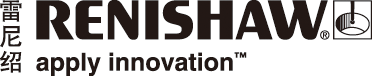 RENGAGE™和SupaTouch机床用测头测量技术：缩减循环时间，提高生产效率工程技术领域的跨国公司雷尼绍将在2019年德国汉诺威欧洲机床展 (EMO 2019) 上展示搭载SupaTouch技术的RMP400机床测头。汉诺威欧洲机床展是全球首屈一指的金属加工行业展会，不仅是创新产品发布平台，更是全球生产技术进步的重要推动力。RMP400与RMP600、OMP400、OMP600及MP250等测头一样，是雷尼绍RENGAGE™机床测头系列的新成员。该系列测头融合了成熟的硅应变片技术与微电子技术，具有无可比拟的3D性能和亚微米级重复性。RENGAGE测头性能优异，适用于测量复杂形状和轮廓，是模具和航空航天行业应用的理想之选，而在这些行业应用中通常会使用五轴机床。RENGAGE测头触发力极小，有助于避免工件表面和轮廓受损，非常适合检测软材质精细工件。 自动优化测头测量循环 SupaTouch技术能够在保证重复测量精度的前提下，智能地确定机床可以实现的最快进给率。它的智能序中决策功能可针对每次测量选择速度最快的测头测量策略（一次碰触或两次碰触测量）。SupaTouch技术还可在工件测量期间继续进行智能化决策 — 如果测头在机床加速或减速阶段（取决于执行测量时的位置）触发，测量结果可能不准确。检测到这些不准确的测量结果后，SupaTouch技术会自动命令测头以更合适的速度重新测量工件表面，以保证测量精度，并且不会发出机床报警。缩减循环时间，提高生产效率SupaTouch技术不需要手动优化机内定位进给率、测量进给率和测量策略。与传统软件循环相比，        SupaTouch技术将数控机床的测量时间缩减多达60%。SupaTouch技术增强了雷尼绍Inspection Plus软件公认的诸多成熟可靠的优点，可助力用户大幅缩减循环时间、改善机内测量结果，从而最大限度地提高机床的生产效率和利润率。欢迎在EMO 2019期间莅临雷尼绍展台（2019年9月16日至21日，6号馆D48展台）或访问                            www.renishaw.com.cn/rengage，详细了解RENGAGE和SupaTouch技术。详情请访问www.renishaw.com.cn/mtp-完-关于雷尼绍雷尼绍是世界领先的工程科技公司之一，在精密测量和医疗保健领域拥有专业技术。公司向众多行业和领域提供产品和服务 — 从飞机引擎、风力涡轮发电机制造，到口腔和脑外科医疗设备等。此外，它还在全球增材制造（也称3D打印）领域居领导地位，是英国唯一一家设计和制造工业用增材制造设备（通过金属粉末“打印”零件）的公司。雷尼绍集团目前在35个国家/地区设有70多个分支机构，员工逾4,000人，其中2,700余名员工在英国本土工作。公司的大部分研发和制造均在英国本土进行，在截至2016年6月的2016财年，雷尼绍实现了     4.366亿英镑的销售额，其中95%来自出口业务。公司最大的市场为中国、美国、德国和日本。了解详细产品信息，请访问雷尼绍网站：www.renishaw.com.cn关注雷尼绍官方微信（雷尼绍中国），随时掌握相关前沿资讯：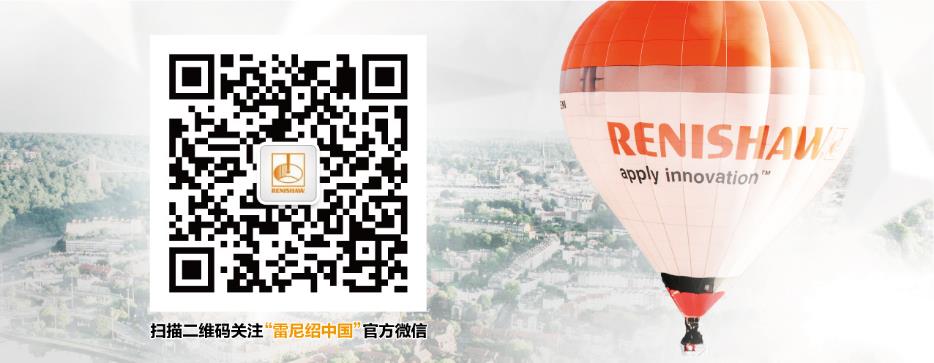 